SREDA, 6. 5.SLJ – VZEMI  ZVEZEK S ČRTAMI  IN POIŠČI  ČRKO B. NA DESNI STRANI NA PRAZEN LIST ZAPIŠI BESEDE, KI SO SPODAJ V OKVIRČKU. PIŠI  POČASI  IN  NATANČNO. MAT –  1. ŠTEJ  OD 1 – 20 (NAPREJ IN NAZAJ PO ENA)              2. ODPRI DELOVNI ZVEZEK 2. DEL IN REŠI NALOGE NA STRANI 38 IN 39.SPO -  DANES PA BOŠ SPOZNAL, ZAKAJ JE LOČEVENJE ODPADKOV ZELO             POMEMBNO.           1. Z MIŠKO POJDI NA SPODNJO POVEZAVO, KLIKNI NA DESNI GUMB NA               MIŠKI, ODPRE SE TI OKENCE IN KLIKNI »ODPRI HIPERPOVEZAVO«.            https://www.youtube.com/watch?v=Rh9XGrbLNic           2. S STARŠI SE POGOVORI, KAKO LOČUJETE ODPADKE PRI VAS DOMA.           3. VZEMI ZVEZEK BREZ ČRT IN NARIŠI PROSTORE, KJER ODLAGATE PAPIR,               EMBALAŽO, STEKLO IN ODPADKE OD HRANE (BIOLOŠKI ODPADKI).ŠPO -Danes se bomo urili v teku. Če imate možnost, da greste pred hišo ali s starši na sprehod kam, kjer ne boste srečevali drugih ljudi, boste brez težav izvedli to nalogo zunaj. Naredi nekaj gimnastičnih vaj, ki jih že poznaš.Potem lahko glede na okoliščine (travnik, gozd, okolica hiše itd.) izbiraš med naslednjimi vajami: igra Ti loviš, tek v hrib in navzdol, tekanje po gozdu itn.V nasprotnem primeru izvajaj doma naslednjo vajo:Prižgi si kakšno živahno glasbo, ki ti bo dajala tempo.Naredi nekaj gimnastičnih vaj, ki jih že poznaš.Začni s počasnim tekom na mestu (5 minut – to je toliko, da naredi velik kazalec na uri pot med eno in drugo številko, lahko pa ti starš nastavi odštevalnik na telefonu).Počasen tek večkrat prekini s hitrim tekom na mestu, ki naj traja 20 sekund (štej naglas do 20).Ti močno bije srce? Odlično:-)To vajo ponovi 3x v dnevu.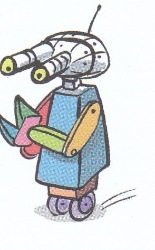 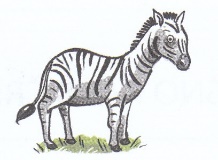 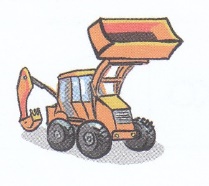 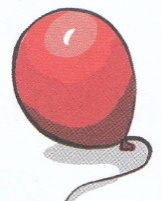 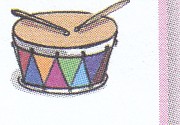 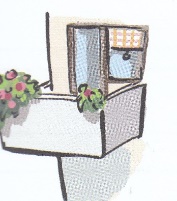 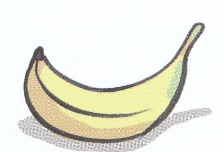 